УПРАВЛЕНИЕ ПО ФИЗИЧЕСКОЙ КУЛЬТУРЕ СПОРТУ И МОЛОДЁЖНОЙ ПОЛИТИКИ АДМИНИСТРАЦИИ ГОРОДА КОМСОМОЛЬСКА-НА-АМУРЕМУНИЦИПАЛЬНОЕ ОБРАЗОВАТЕЛЬНОЕ УЧРЕЖДЕНИЕ ДОПОЛНИТЕЛЬНОГО ОБРАЗОВАНИЯ «ЦЕНТР ВНЕШКОЛЬНОЙ РАБОТЫ «ЮНОСТЬ»Дополнительная общеобразовательнаяобщеразвивающая   программа«Раннее музыкальное развитие детей»Художественная направленность(стартовый уровень)разноуровневая(срок реализации 1 год)Возраст учащихся 5-6 лет                      Автор - составитель:                    Осинцева Анна Витальевна         педагог дополнительного  образованияСамылкин Евгений Васильевичпедагог дополнительного образованияг. Комсомольск-на-Амуре2023гСодержаниеРаздел №1. Комплекс основных характеристик дополнительной общеобразовательной общеразвивающей программы1.1.Пояснительная записка……………………………………………………31.2.Цель и задачи………………………………………………………………..71.3.Учебный план………………………………………………………………81.4.Содержание программы…………………………………………………..81.5.Планируемые результаты…………………………………………………10Раздел №2. Комплекс организационно-педагогических условий2.1. Условия реализации программы………………………………………..102.2 Формы контроля………………………………………………………….112.3. Оценочные материалы……………………………………………………122.4. Методическое обеспечение образовательной программы…………132.5. Календарный учебный график………………………………………….162.6. Список источников………………………………………………………..19Приложения…………………………………………………………………...20 Раздел 1. Комплекс основных характеристик дополнительной общеобразовательной общеразвивающей программы1.1. Пояснительная записка Дополнительная общеобразовательная общеразвивающая программа «Раннее музыкальное развитие детей» разработана в МОУ ДО «Центр внешкольной работы «Юность».Нормативно-правовое обеспечение дополнительной общеобразовательной общеразвивающей программы -     Федеральный Закон от 29 декабря 2012 г. № 273 «Об образовании в Российской Федерации»;Концепция развития дополнительного образования детей (Распоряжение Правительства Российской Федерации от 4.09.2014 г. № 1726-р);Постановление Главного государственного санитарного врача Российской Федерации от 28.09.2020 г. № 28 «об утверждении санитарных правил СП 2.4. 3648-20 «Санитарно-эпидемиологические требования к организациям воспитания, обучения, отдыха и оздоровления детей и молодежи»;Приказ Минпросвещения России от 09.11.2018 г. № 196 «Об утверждении порядка организации и осуществления образовательной деятельности по дополнительным общеобразовательным программам»;Письмо Министерства образования и науки Российской Федерации от 18 ноября 2015 г. № 09-3242 «О направлении информации» (вместе с «Методическими рекомендациями по проектированию дополнительных общеразвивающих программ (включая разноуровневые программы)»;Концепция персонифицированного дополнительного образования детей в Хабаровском крае. Утверждена распоряжением правительства от 05.08.2019 №645-рп;Стандарт услуги по организации и осуществлению образовательной деятельности по дополнительным общеобразовательным (дополнительным общеразвивающим) программам детям в организациях, осуществляющих образовательную деятельность, на территории Хабаровского края (приказ Министерства образования и науки Хабаровского края от 30.01.2019 № 2);Положение о дополнительной общеобразовательной программе, реализуемой в Хабаровском крае (приказ Министерства образования и науки Хабаровского  края № 383 П от 26.09.2019)            -    Федеральный проект «Успех каждого ребёнка» с 1 октября 2018г-31 декабря 2024г. Формирование эффективной системы выявления, поддержки и развития способностей и талантов у детей и молодежи, основанной на принципах справедливости, всеобщности и направленной на самоопределение и профессиональную ориентацию всех обучающихся.           -    Распоряжения  Правительства Хабаровского края от 23 января 2015г №20-рп «О ходе реализации основных направлений государственной  молодёжной политики в Хабаровском крае». Концепция государственной молодёжной политики Хабаровского края на период до 2025 года,  разработана в целях обеспечения интересов общества и молодёжи Хабаровского края в области государственной молодёжной политики.-Устав МОУ ДО «ЦВР «Юность».Модифицированная дополнительная общеобразовательная общеразвивающая программа «Основы вокально-хорового исполнительства (ансамбль)» разработана на основе:Примерные учебные планы образовательных программ по видам музыкального искусства для детских школ искусств Федерального агенства по культуре и кинематографии рекомендованные министерством культуры и массовых коммуникаций на 2005-2006 учебный год (письмо от 02.06.2005 № 1814-18-17.4);Дополнительных общеразвивающих программ в области музыкального искусства разработанных МБУ ДО г. Новосибирск, Детская музыкальная школа № 3, 2017-2018 гг;Дополнительной предпрофессиональной общеобразовательной программы в области музыкального искусства «Хоровое пение» разработанной ГБОУ ДОД «Детская музыкальная школа искусств имени С.П.Дягилева», г. Москва, 2013 г.;Дополнительная предпрофессиональная общеобразовательная программа в области музыкального искусства «Музыкальный фольклор» разработанной О.Д. Кузьменко, колледж имени Гнесиных Российской академии музыки имени Гнесиных, г. Москва 2012 г;Направление  программы – художественное.По типу программа является разноуровневой. Уровень программы стартовый.Данная программа – это образовательная программа, художественной направленности, приобщает детей к мировой художественно-музыкальной культуре, развивает музыкальные способности воспитывает детей с высоким художественным и музыкальным вкусом.Вокально-хоровая деятельность занимает одно из ведущих мест в ходе формирования художественной культуры детей. Благодаря развитию технических средств этот вид деятельности  стал одним из самых распространенных и доступных видов искусства, сопровождающих человека на протяжении всей его жизни.Актуальность программыПрограмма предусматривает занятия по музыке, которые в обучении через творчество способствует раскрытию индивидуальности ребенка, раскрепощают его психологически, тем самым создают условия для музыкально-эмоционального самопонимания и самовыражения. Начальное музыкальное вокальное обучение играет в жизни человека важную роль. Оно определяет взаимоотношение ребенка с музыкой в будущем.Программа предусмотрена  и для дистанционного обучения.Наше объединение предоставляет максимальные возможности в этом направлении: обучающиеся пробуют себя в области музыкального искусства (вокал), в области театрального искусства (актерское мастерство), в области танцевального искусства (народный, современный танец). Программа предоставляет обучающимся не только возможность освоения ансамблевого  пения, но и развивает умения и навыки совместной деятельности в коллективных творческих проектах, расширяет кругозор обучающихся в области музыкального, хореографического и театрального искусства, приобщает к миру культуры в целом.Новизна программыНовизна данной программы состоит в том, что в данной программе сделана попытка использовать элементарное музицирование – синкритический вид музыкальной деятельности, как первый этап формирования музыканта-исполнителя.Отличительной особенностью программы является то, что мы развиваем музыкальные способности детей различными видами музыкальной деятельности: восприятием (слушанием) музыки, пением, игрой на музыкальных инструментах, движением под музыку, т.е.  в основе развития – межпредметная интеграция.Доминирующим видом музыкальной деятельности является пение, так как оно наиболее универсально в использовании (без музыкальных инструментов и других атрибутов) и более действенно в развитии музыкальных способностей.Создание благоприятной психоэмоциональной среды на занятиях, где каждый ребенок – неповторимая (уникальная), свободная личность так же остается актуальной и первостепенной задачей. Занятия строятся на основе сотрудничества детей и педагога в игре.Педагогическая целесообразностьВ дошкольном возрасте закладываются все основные понятия о музыке и ее составляющих, именно поэтому мы считаем педагогически целесообразным использовать элементарное музицирование как синкретический вид музыкальной деятельности, наиболее подходящий для обучения дошкольника.Элементарное музицирование – это метод приобщения человека к музыке. Ребенок учится находить индивидуальные формы звукового общения с миром и с самим собой.Элементарное музицирование обладает большим потенциалом эмоционального, психологического, социального воздействия. Оно способно оказывать мощное влияние на развитие личностных качеств детей, тех, которые могут быть сформированы в совместной музыкально-творческой деятельности, и перенесены в семью (семейное воспитание).Создавая программу я  хотела, чтобы она, не нарушая канонов и традиций постижения искусства, сложившихся в российской и мировой практике, отвечала потребностям и интересам детей и их родителей.Адресат программыДополнительная общеобразовательная общеразвивающая программа «Раннее музыкальное развитие детей» разработана для дошкольников. Возраст  5-6 лет.Состав учебной группы не постоянный, предусматривающий добор детей в разное время. На программу обучения принимаются дети, не владеющие музыкальными навыками.Объем и сроки усвоения программы, режим занятийФорма организации занятий: групповые, продолжительность 35 минут. Другие формы работы: контрольные уроки, участие в отчетном концерте.Форма обучения: очная, дистанционная.Особенности организации образовательного процесса:  использование дистанционных образовательных технологий и сетевой формы обучения при реализации программы возможно.Уровень освоения программы: стартовый.1.2. Цель и задачи программыЦель:Развитие индивидуальных музыкальных способностей детей, формирование основ музыкальной культуры.Задачи:Предметные:- научить детей основам восприятия музыки;- научить детей основам пения;- научить детей основам движения под музыку;- ознакомить обучающихся с многообразием музыкальной культуры в практике слушания музыки.Метапредметные:- развить природную музыкальность обучающихся через первоначальные навыки пения, движения под музыку;- развить память, внимание, фантазию, образное восприятие;- развить эмоциональность детей, способность воспринимать, переживать и понимать музыку.Личностные:- способствовать воспитанию интереса к певческой деятельности и музыке в целом;- способствовать воспитанию настойчивости, трудолюбия.1.3. Учебный план1.4. Содержание программыВводное занятие.Знакомство с обучающимися. Диагностика музыкальных способностей. Инструктаж по технике безопасности.Элементарное музицирование Учебное музицирование      Метрический пульс музыки, метрические доли, равномерная пульсация, темп, сильная доля, акцент, длинные и короткие звуки, высокие, средние и низкие звуки. Музыкальные и пальчиковые игры и упражнения.2.2. Творческое музицирование          Немузыкальные и  музыкальные звуки, звуки природы и окружающего мира, озвучивание маленьких сказок шумовыми инструментами.Концертное музицированиеПриемы игры на шумовых музыкальных инструментах, передача голосом настроений и образов персонажей, ансамблевое музицирование, озвучивание стихов и сказок голосом.Музыкальная пластика3.1. Общеразвивающие упражненияРазминка. Музыкально-ритмическая зарядка.3.2. Основные движенияХодьба, бег, прыжковые движения под музыку. Музыкальные игры упражнения.Имитационные движения.Образно-ролевые движения, жесты, раскрывающие понятный детям образ, динамику его настроений или состояний.Плясовые, танцевальные движенияЭлементы народных плясок (топотушка, пружинка, каблучок). Музыкальные игры, упражнения.Работа над произведениями.Ориентирование в пространстве: водить хоровод, располагаться в рассыпную, двигаться «паровозиком», вставать по «линеечке». Передача основных средств выразительности: темпа, динамики, метроритма в разнообразных танцах (парных и образных). Сюжетные и танцевальные песни.Пение4.1. Речевой этап«Разогрев» мышц речевого и дыхательного аппарата, обострение интонационного слуха, подготовка детей к воспроизведению музыкальных звуков.4.2. Работа над произведением.Исполнение песни без напряжения, естественным голосом, ровным нефорсированным звуком, не опережая и не вторя, выдерживая паузы, слушая вступление и заключение, правильно передавая общее направление мелодии и ритмического рисунка песни.Слушание музыкиПростейшие фортепианные и симфонические миниатюры, симфоническая сказка, музыкальные отрывки с конкурсов и концертов, песни.Репетиции к отчетному концертуРабота по подготовке к концертному исполнению номераИтоговое занятиеОткрытое занятие, подведение итогов за учебный год1.5. Планируемы результатыПредметные:- будут петь нетрудные детские песни под фонограмму, сопровождая пение танцевальными движениями;- смогут ритмично двигаться под музыку, обозначая смену частей движениями;- овладеют элементарными приемами игры на шумовых инструментах.Метапредметные:- будут стремиться к самостоятельным музыкальным действиям;- попробуют себя в творчестве: озвучивание стихов и сказок;- смогут правильно держать микрофон в руке при исполнении музыкальной композиции.Личностные:- будет развит интерес к певческой деятельности;- будут с удовольствием приходить на занятия;- будут  трудолюбивым в своей деятельности;- понимают  ответственность за общий результат.Раздел № 2. Комплекс организационно-педагогических условий2.1.Условия реализации программы: Материально-техническое обеспечениеХоровой классСтулья, в количестве 15 штукФортепиано, 1 штукаКомпьютер, 1 штукаЗвукоусиливающая аппаратура, 1 штукаМикрофоны, 8 штукСценические костюмыЗеркалаКулер для поддержания питьевого режима.Информационное обеспечение:Интернет ресурсы  (ютуб: музыкальный материал, нотный материал тексты песен, записи видеоконцертов, мастер-классы по вокалу);Нотные сборники для педагога, рабочие тетради для педагога, нотные тетради, дидактические материалы,  дидактическая литература.Кадровое обеспечение:Художественный руководитель ансамбля – Осинцева Анна Витальевна
педагог дополнительного образования, проводит занятия, занимается подбором репертуара, организацией концертов, праздников, написанием сценариев, осуществляет весь творческий процесс, обучает воспитанников игре на народных инструментах.В 2019, 2020 году Осинцева Анна Витальевна, стала Лауреатом 3 степени, в номинации «Лучший педагог по вокалу», на Международном конкурсе «Национальное достояние», г. Москва.В 2019 году награждена Почетной грамотой от отдела образования г. Комсомольска на Амуре.2.2. Формы контроляКонтроль осуществляется на основе наблюдения за образовательным процессом с целью получения информации о достижении планируемых результатов.Областью контроля являются: входные, текущие и промежуточные результаты овладения обучающимися обозначенными в дополнительной общеразвивающей программе знаниями, умениями и навыками, а именно:- предметные результаты;- метапредметные результаты;- личностные результаты.С целью выявления музыкальных способностей детей проводится входная диагностика (входной контроль), которая позволяет определить уровень знаний, умений, навыков, компетенций у обучающегося, готовность ребенка к освоению данной программы. Уровень  сформированности способностей и развития личностных качеств. Проходит в форме прослушивания (см. Приложения 1, 2,3).В ходе освоения программного материала педагог осуществляет текущий контроль для определения уровня усвоения содержания программы в течение года. Отслеживание результатов проводится на каждом занятии и по окончании прохождения темы. Формами контроля могут быть:- контрольное занятие;- журнал посещаемости;- педагогическое наблюдение;- творческие и самостоятельные задания по пройденным темам.Текущий контроль осуществляется педагогом регулярно (в рамках расписания занятий).С целью определения уровня освоения дополнительной общеразвивающей программы  проводится промежуточная аттестация обучающихся на каждом этапе обучения. Результаты усвоения учебного материала отражаются в карте результативности (Приложение №1), и фиксация результатов отражена в протоколе  Приложение №2) . Формами и способами фиксации результатов контроля являются: видеозапись, карта наблюдений.Текущий контроль отслеживает следующие знания, умения и навыки:- наличие у обучающегося интереса к вокальному исполнительству;- умение передавать замысел музыкального произведения с помощью органического сочетания слова и музыка;- навыки коллективного исполнительского творчества, в том числе, отражающие взаимоотношения в ансамбле;- сформированные практические навыки исполнения авторских, народный хоровых и вокальных ансамблевых произведений;- владение  вокальным дыханием;- умение грамотно произносить текст в исполняемых произведениях;- слышание своего голоса в хоровой вертикале и понимание его значения;- знание метроритмических особенностей разножанровых музыкальных произведений.2.3. Оценочные материалыПромежуточная аттестация в виде прослушивания конец учебного годаПрограммные требования: исполнение несложных песен, знать разминки и распевки.Критерии оценкиПромежуточная аттестация (первое, второе полугодие)2.4. Методическое обеспечениеМетодические и дидактические материалы обеспечивают формирование практических навыков и умений, позволяют реализовать различные технологии обучения, создают условия для повышения познавательной активности.Занятия по программе проводятся в соответствии с расписанием.Методы и формы обучения:1.Словесный метод (устное изложение, объяснение; беседа; консультация; анализ; обсуждение)2.Наглядный метод (показ и прослушивание материала в записях на различных носителях; показ и исполнение педагога; работа по образцу).3.Практические методы (практические занятия; тренинг, вокальные упражнения, самостоятельная творческая работа).4.Метод наблюдения (запись аудио и видео исполнения концертных номеров, анализ выступлений, рефлексия).5.Методы воспитания (убеждение, поощрение, стимулирование, мотивация).Работа в рамках предложенных форм строится с учетом психофизиологических особенностей участников программы.В качестве главных методических подходов используется: стилевой подход, системный подход, творческий метод, метод импровизации и сценического движения.Стилевой подход -  применяется при постепенном формировании у поющих осознанного стилевого восприятия вокального произведения, понимания стиля, методов исполнения, вокальных характеристик произведений.Системный подход – направлен на достижение целостности и единства всех составляющих компонентов программы: тематика, вокальный материал, виды концертной и конкурсной деятельности. Кроме того, системный подход позволяет координировать соотношение частей целого ( в данном случае, соотношение содержания каждого года обучения с содержанием всей структуры программы). Использование системного подхода допускает взаимодействие одной системы с другими.Творческий метод -  используется в данной программе как важнейший художественно-педагогический метод, определяющий качественно-результативный показатель ее практического воплощения. Творчество уникально, оно присуще каждому ребенку и всегда ново. Это новое проявляет себя во всех формах художественной деятельности вокалистов, в первую очередь, в сольном пении, ансамблевой импровизации. В совместной творческой деятельности преподавателя и участников творческого объединения проявляется неповторимость и оригинальность, индивидуальность, инициативность, особенности мышления и фантазии.Метод импровизации и сценического движения. Требования времени – умение держаться  и двигаться на сцене, умелое исполнение вокального произведения, раскрепощенность перед зрителями. Использование данного метода поднимает исполнительское мастерство на высокий уровень, ведь приходится следить не только за голосом, но и телом.Методические приемы:Разучивание песен проходит по трем этапам:Знакомство с песней в целом (если текст песни трудный – прочитать его как стихотворение, спеть без сопровождения);Работа над вокальными и хоровыми навыками;Проверка знаний у обучающихся усвоения песни.Приемы, касающие только одного произведения:Споем песню полузакрытым ртом;Слоговое пение («ля», «ло», «ма» и др.)Хорошо выговаривать согласные в конце слова;Произношение слов шепотом в ритме песни;Выделить, подчеркнуть отдельную фразу, слово;Задержаться на отдельном звуке и прислушаться как он звучит;Обращать внимание на высоту звука, направление мелодии;Приемы звуковедения:Выразительный показ Образные упражнения;Оценка качества исполнения песен.Педагогические технологии:- технология группового обучения (основная суть в сотрудничестве взрослых и детей, педагог направляет и координирует обучающий процесс, прислушиваясь к мнению и творческой инициативе обучающихся);- технология разноуровневого обучения (организация образовательного процесса в зависимости от способностей и индивидуальных особенностей личности каждого обучающегося);- здоровьесберегающие технологии (использование логоритмических упражнений, сочетающие в себе движение, речь и музыку, работа с дыханием детей и с артикуляционным аппаратом);- технология коллективной творческой деятельности ( смысл в создании для обучающихся ситуации успеха и творческого развития не только в процессе обучения вокалу, но и в ходе совместной коллективной деятельности);- технология дистанционного обучения (обучающийся может овладеть знаниями дома, на рабочем месте или в специально оборудованном компьютерном классе, получив учебные задания и материалы).Алгоритм учебного занятияОрганизационный момент(1-2 мин)Предусматривает организационные моменты, проход на свои места, приветствия педагог детей, дети педагога, посадка на свои места. Разминка (10 мин)Предусматривает разминку для головы, плеч, рук; разминка мышц лица, языка, губ. Дыхательные упражнения, артикуляционные упражнения.Распевание (10 мин) Задача распевания – это подготовка голосового аппарата ребенка к разучиванию и исполнения вокальных упражнений. Такая голосовая и эмоциональная разминка перед началом работы – одно из важных средств повышения ее продуктивности и конечного результата. Пауза (1-2 мин) физминутка, отдых для голосового аппарата.Основная часть (15 мин)Изучение нового материала, повторение старого, работа направлена на развитие исполнительского мастерства, разучивания отдельных фраз и мелодий по нотам. Работа над чистотой интонирования, правильной дикцией и артикуляцией, дыхания по фразам, динамическими оттенками.Заключительная часть (5 мин) Прогон материала с движениями, которые дополняют песенный образ и делают его более эмоциональным и запоминающимся. Работа над выразительным артистичным исполнением.Организационный момент (2 мин) Прощание с группой, выставление оценок в дневники обучающихся.2.5. Календарный учебный график2.6. Список источниковЛитература для педагогаБитус А.Ф., Битус С.В. Вокальная азбука. – Минск: Тетра Систем, 2007.Бублей С. Детский оркестр.- Л.:Музыка, 1983Буренина А. Пособие по ритмической пластике для детей дошкольного и младшего школьного возраста. – СПб., 2000.Ветлугина Н.А. Музыкальное развитие ребенка. – М.: Просвещение, 1967.Гонтаренко Н.Б. Сольное пение: секреты вокального мастерства. – Изд. 2-е, - Ростов на Дону: Феникс, 2007.Петрова В.А. Музыка – малышам, - М., Мозаика – синтез, 2001.Светличная Л.В. Сказка о музыке. – М.: Творческий центр «Сфера», 2003.Сборник русских народных сказок, выпуск 2021 .Трубникова М.А. Методическое пособие по оркестру (лекции)Теплов Б. Психология музыкальных способностей. – М.: АПН РСФСР, 1947.Тютюнникова Т. Видеть музыку и танцевать стихи. Творческое музицирование, импровизация и законы бытия. – М.: УРСС, 2003.Приложение №1Карта входящей диагностикиНазвание объединения_________________________________________Ф.И.О. педагога_______________________________________________Название программы ДООПФорма диагностики:  прослушиваниеКритерии и система оценки:- способность выполнять задания  соответствующие уровню подготовки;- при затруднении в выполнении заданий, уровень определяется как низкий;- быстро и правильно выполненное задание, говорит о высоком уровне подготовки.Дата заполнения:__________________________________________________Анализ уровня подготовки:Текст примерный: входящая диагностика показала, что большинство ребят (12 из 15) имеют средний уровень подготовки; затруднения вызвали задания по теме, (указать по какой, указать область знаний и умений).Считаю целесообразным уделить особое внимание изучению раздела (указать какой), вплоть до увеличения объема часов, рассчитанных на его изучение, за счет времени, определенного для изучения других тем и т . д.)Приложение №2 Карта результативности освоения обучающимися дополнительной образовательной общеразвивающей программыОбъединение____________________________________________________________________________________________Педагог дополнительного образования____________________________________________________________________Промежуточная аттестация проходит в виде прослушивания обучающегося, определяет конечный результат освоения программы. При прохождении итоговой аттестации учащийся должен продемонстрировать знания, умения и навыки в соответствии с программными требованиями.Критерии оценки по параметрам диагностикиЭмоциональная отзывчивость:Высокий уровень – ребенок эмоционально реагирует на музыку, активен, улыбаетсяСредний уровень – ребенок осторожно вслушивается, недостаточно активенНизкий уровень – ребенок негативно воспринимает музыку или просто не воспринимает.Чувство музыкального ритма:Высокий уровень – Обучающийся ритмично двигается или простукивает метр в ладошкиСредний уровень – обучающийся стремиться к верной передаче метрической пульсации и иногда это у него получаетсяНизкий уровень – обучающийся неритмично двигается, не понимает и не слышит метрической пульсации.Звуковысотный слух:Высокий уровень – ребенок точно повторяет мелодию песни, попевкиСредний уровень – ребенок не точно повторяет мелодию песни, но имитирует восходящее и нисходящее  ее движение или точно поет отдельные звукиНизкий уровень – ребенок не может уловить особенности мелодии и «гудит» на нижних нотах.Музыкальное восприятие:Высокий уровень – ребенок понимает особенности музыкального языка произведения, может рассказать о нихСредний уровень – ребенок улавливает один из компонентов музыкальной характеристики образа: темп, динамику, регистр, не всегда может точно сказать, пробует показать в движении или сыграть на музыкальном инструменте.Низкий уровень – ребенок не понимает особенности музыкального языка.Музыкальное творчество:Высокий уровень – обучающийся сочиняет песни, придумывает танец под музыку, импровизирует с музыкальными инструментамиСредний уровень – придумывает  части и музыкальные отрывки без законченной музыкальной мыслиНизкий уровень – не может или не хочет импровизировать.РАССМОТРЕНОна заседанииметодического объединенияПротокол № _1__от « 1  » _сентября_2023г. ПРИНЯТОпедагогическим советомМОУ ДО «ЦВР «Юность»Протокол № _1__от « 1 _» сентября  2023г. УТВЕРЖДАЮ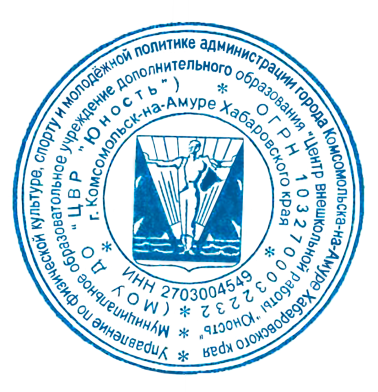 Директор МОУ ДО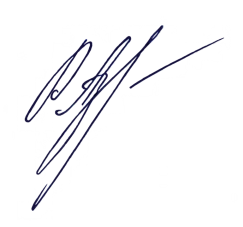 «ЦВР «Юность»________ А.Л. РусаковаПриказ №_117_____ от«  1    »_сентября_2023г. ПериодПродолжительностьзанятияКол-во занятий в неделюКол-во часов в неделюКол-во недельКол-во часов в год1 год обучения1 час2 2 часа3672Итого по программе72№ ППНазвание раздела, блока, модуляКоличество часовКоличество часовКоличество часовФормы контроля№ ППНазвание раздела, блока, модуляВсегоТеорияПрактикаФормы контроля1Вводное занятие. Инструктаж по ТБ11беседа2Элементарное музицирование20прослушив2.1Учебное9722.2Творческое9272.3Концертное223Музыкальная пластика12просмотр3.1Общеразвивающие упражнения113.2Основные движения113.3Имитационные движения113.4Плясовые движения, элементы танцев2113.5Работа над произведениями774Пение32прослушив4.1Речевой этап10104.2Певческий этап10194.3Работа над произведениями10104.4Работа с микрофоном225Слушание музыки226Репетиции к отчетному концерту44прослушивпросмотр7Итоговое занятие11Итого72ОценкаКритерии оценивания прослушиванияОтлично1.Чистое интонирование своей партии в произведениях2.Отчетливое фонетически определенное произношение слов.3.Ритмическая устойчивость.4.Правильное построение музыкальной фразы, ощущение кульминационных моментов.Хорошо1.Уверенное, выразительное пение с чистой интонацией, при неточном интонировании трудных технических фрагментов2.Недостаточно свободное владение приемами звуковеденияУдовлетв.1.Относительно чистое интонирование2.Вялое произношение отдельных слов и фраз3.Незнание наизусть некоторых репертуарных песен4.Неуверенное исполнение в концертеНеудовлет.1.Плохое посещение занятий по неуважительной причине.2.Неудовлетворительная сдача песен.ЗачетДостаточный уровень подготовки и исполнения на данном этапе обучения, соответствующий программным требованиям. Участие в отчетном концерте коллектива, в конкурсах, фестивалях.МесяцДатаТема занятияФормапроведКол-вочасовФормаконтр.СентябрьВводное занятие. Инструктаж по ТБ. Устройство голосового аппарата. Диагностика музыкальных способностей.рассказ1ОпроспрослушМетр в музыке. Сильная и слабая доли. Примеры музыкальных произведений.рассказ1прослушТемп, акцент, примеры музыкальных произведенийРассказпракт1опросЗвуки высокие и низкие (регистры), примеры музыкальных произведенийпракт1Опроспрослуш.Приемы игры на музыкальных инструментах (ложки)практи1Прослушив.Знакомство с музыкально-ритмической зарядкойпракти1Прослушив.Разминка для мышц речевого и дыхательного аппаратапракт1показПевческая установка, разучивание произвед. практи1наблюдОктябрьДлинные и короткие звуки, направление мелодииПракти1Прослушив.Звуки природы и окружающего мирабеседа1Прослушив.Приемы игры на музыкальных инструментах (ложки)практ1наблюд.Хотьба под музыку. Музыкальная игра.практ1наблюдАртикуляционная гимнастика, голосовые игры.практ1наблюдРазучивание произведений. Вокально-хоровая работапракт1наблюд.Разучивание произведений. Вокально-хоровая работа.практ1наблюдРазучивание произведений. Вокально-хоровая работапракт1прослушНоябрьМузыкальные пальчиковые игры и упражненияпракт1наблюдМузыкальные сказки. просл1наблюдПриемы игры на музыкальных инструментах (трещетки)практ1наблюдАртикуляционная гимнастика, голосовые игрыпракт1наблюдБег, прыжковые движения по кругу, под различные музыкальные композициипракт1наблюдРабота над произведениями. Вокально-хоровая работапракт1прослушРабота над произведениями. Вокально-хоровая работапракт1прослушРабота над произведениями. Вокально-хоровая работа.практ1прослушДекабрьВысокие, средние и низкие звуки.практ1прослушМузыкальные сказки. Просмотр.практ1наблюдМузыкальные игры. Разучиваниепракт1наблюдРасположение в рассыпную и в шахматном порядке под музыку.практ1наблюдДикционный ансамбль. Скороговорки.практ1наблюдпрослушРабота над произведениями. Вокально-хоровая работапракт1прослушРабота над произведениями. Вокально-хоровая работа.практ1прослушРабота над произведениями. Вокально-хоровая работа.практ1прослушЯнварьВысокие, средние и низкие звукипракт1прослушМузыкальные сказки. Просмотрпракт1наблюдРасположение в рассыпную и в шахматном порядке под музыкупракт1наблюдДикционный ансамбль в изучаемых произведенияхпракт1наблюдДикционный ансамбль в изучаемых произведенияхпракт1прослушРабота над произведениями. Вокально-хоровая работа.практи1прослушРабота над произведениями. Вокально-хоровая работа.практ1прослушРабота над произведениями. Вокально-хоровая работа.практ1прослушФевральМетрический пульс музыки. Примеры произведений.практ1наблюдОзвучивание музыкальных сказок на примере русских народных сказок «Колобок»практ1наблюдОзвучивание музыкальных сказок на примере русских народных сказок «Колобок»практ1наблюдХотьба с ускорением и замедлением в разном темпе и ритме под музыкупракт1наблюдРабота над произведениями. Вокально-хоровая работа.практ1прослушРабота над произведениями. Вокально-хоровая работа.практ1прослушРабота над произведениями. Вокально-хоровая работа.практ1прослушРабота над произведениями. Вокально-хоровая работа.практ1прослушМартЭлементы народных танцев (топотушки) под народную музыкупракт1наблюдОзвучивание музыкальных сказок «Теремок»практ1наблюдОзвучивание музыкальных сказок «Теремок»практ1прослушБег с остановками, прыжки (различные виды галопов)практ1наблюдРабота над произведениями. Вокально-хоровая работа.практ1прослушРабота над произведениями. Вокально-хоровая работа.практ1прослушРабота над произведениями. Вокально-хоровая работа.практ1прослушРабота над произведениями. Вокально-хоровая работа.практ1прослушАпрельЭлементы народных танцев (пружинка, каблучок) под музыкупракт1наблюдОзвучивание музыкальных сказок «Репка»практ1наблюдОзвучивание музыкальных сказок «Репка»практ1прослушАртикуляционная гимнастика, дикционный ансамбльпракт1прослушРабота над произведениями. Вокально-хоровая работа.практ1прослушРабота над произведениями. Вокально-хоровая работа.практ1прослушРабота над произведениями. Вокально-хоровая работа.практ1прослушРабота над произведениями. Вокально-хоровая работа.практ1прослушМайСценический образ в изучаемых произведенияхпракт1наблюдПение в микрофон, правильное обращение с микрофономпракт1наблюдРепетиции к отчетному концертупракт1прослушРепетиции к отчетному концертупракт1прослушРепетиции к отчетному концертупракт1прослушРепетиции к отчетному концертупракт1прослушСлушание музыкальных не сложных произведенийслуш1наблюдИтоговое контрольное занятиепракт1прослушИтого72№Ф.И.обучающегосяПараметры оценкиПараметры оценкиПараметры оценкиУровеньподготовкиРитмИнтонированМузыкальнаяпамять12№Ф,И. ребенкаВозрастЭмоциональная отзывчивостьЭмоциональная отзывчивостьЭмоциональная отзывчивостьЧувство музыкального ритмаЧувство музыкального ритмаЧувство музыкального ритмаЗвуковысотный слухЗвуковысотный слухЗвуковысотный слухМузыкальноевосприятиеМузыкальноевосприятиеМузыкальноевосприятиеМузыкальное творчествоМузыкальное творчествоМузыкальное творчествоВысСредНизВысСредНизВысСредНизВыс СредНизВысСредНиз1.2.3.4.